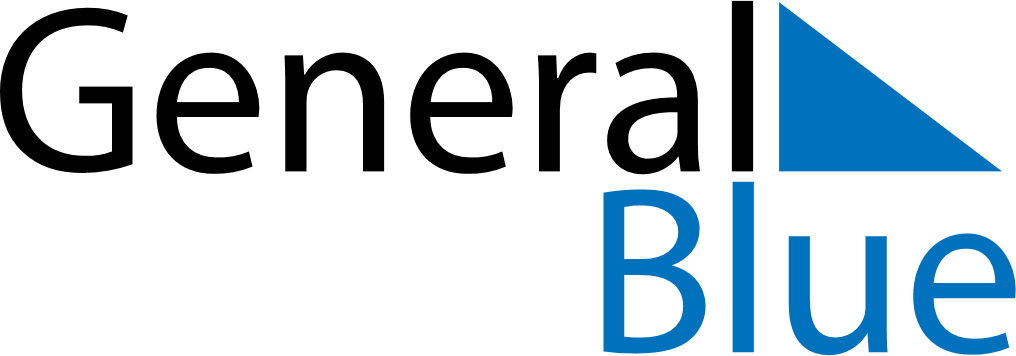 August 1854August 1854August 1854August 1854August 1854SundayMondayTuesdayWednesdayThursdayFridaySaturday12345678910111213141516171819202122232425262728293031